SYNTECH SEMČICEHLEDÁ BRIGÁDNÍKY NA VÝPOMOC PŘI JEDNOCENÍ CUKROVÉ ŘEPY (KVĚTEN – ČERVEN 2024)BLIŽŠÍ INFORMACE: ING. J. HLAVÁČ, TEL. 702 236 709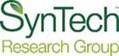 